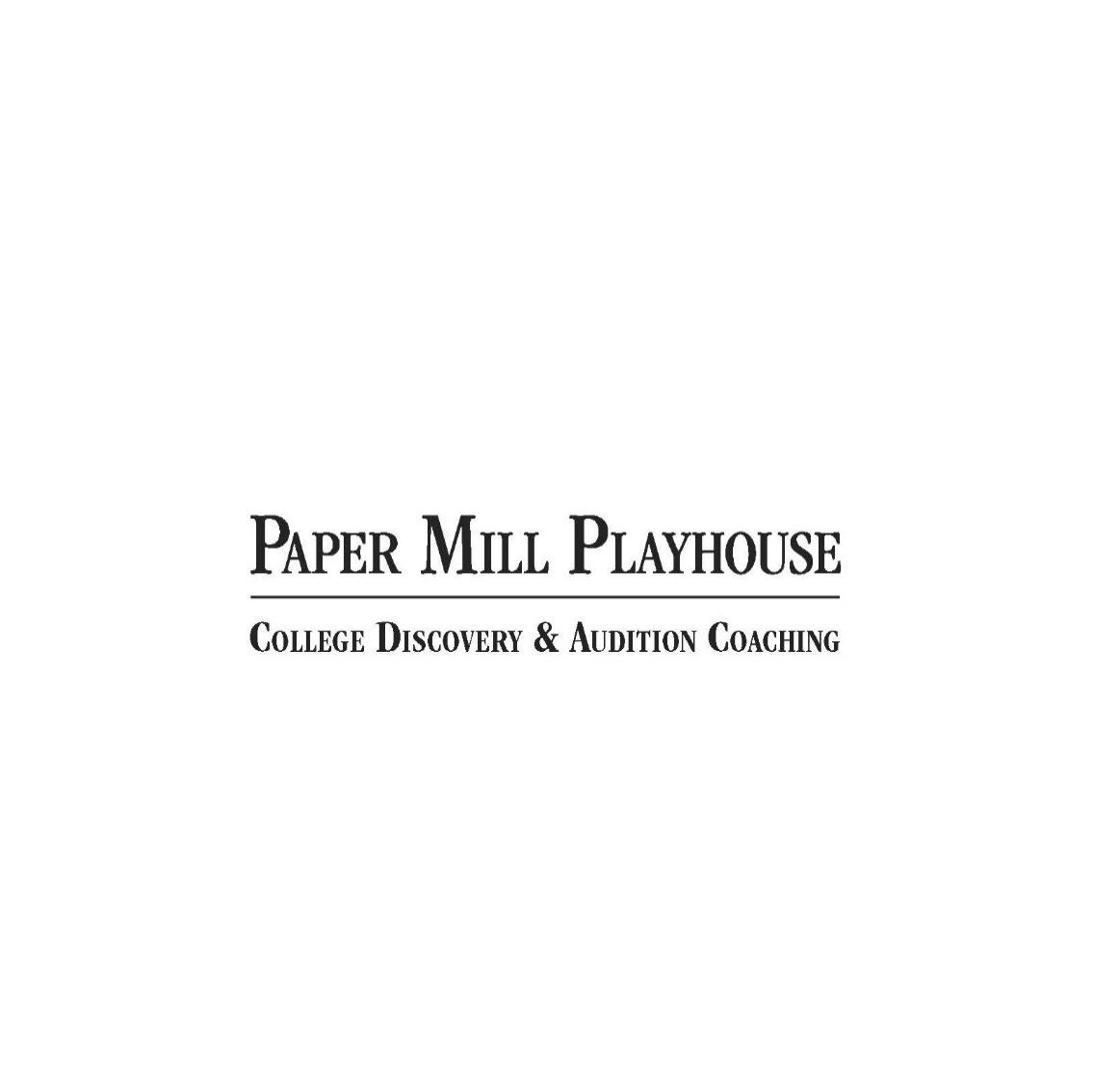 September 2017College Discovery SeminarRegistration:Purchaser Information:PAYMENT INFORMATION:POLICIES AND AGREEMENTS:  SELECT ALL THAT APPLYSELECT ALL THAT APPLYFEESCollege Discovery Seminar:   Gather information on programs & auditioning!Sundays, September 17th & 20th, 12:00-3:00pm(enrollment for one student/one parent)$300(includes 1 student and 1 parent)Total due:$     STUDENT NAME:PARENT NAME:ADDRESS:CITY/STATE/ZIP:PARENT PHONE:STUDENT EMAIL ADDRESS:PARENT EMAIL ADDRESS:PAYMENT:  SELECT ONE  I am enclosing a check made payable to:   Paper Mill Playhouse               OR Please charge my credit card:  	  Amex       Visa       Master CardAccount #:  	     Expiration Date:   	     Name on Card:   	     Authorization:    by checking this box I authorize the charge this amount to my credit card. $      REGISTRATION AND CANCELLATION POLICY:All tuition for the College Discovery Seminar must be paid in full no later than Friday, September 15th, 2017.All tuition becomes non-refundable 24 hours prior to the scheduled event.All enrolled students must acknowledge and agree to the Registration and Cancellation Policy AGREEMENT:     By checking this box I agree to the terms of the Registration and Cancellation Policy and state that the above information is correct.  Return this form and payment to Jason Gillis:MAIL:	Paper Mill Playhouse, 22 Brookside Drive, Millburn, NJ  07041, Attn: Jason GillisFAX:  	direct to Jason with credit card info. to 973-315-1437 (fax comes securely to inbox as an email.)EMAIL: 	as an attachment to JGillis@PaperMill.org